Понятия, встречающиеся в памяткеЭкстремальная жизненная ситуация - внезапно возникшая трудная жизненная ситуация, сложившаяся под воздействием аварии, опасного природного явления, катастрофы, стихийного или иного бедствия, межнациональных конфликтов и войн, несчастных случаев, в результате которой гражданин остался без жилого помещения, имущества и (или) средств к существованию.Лицо, освободившееся из мест лишения свободы, - гражданин Российской Федерации, постоянно проживавший на территории автономного округа до осуждения к лишению свободы, освободившийся из мест лишения свободы.Ситуация, объективно нарушающая жизнедеятельность гражданина, - инвалидность, преклонный возраст, нарушение здоровья гражданина, отсутствие определенного места жительства на территории автономного округа, угроза гибели (либо гибель) имущества гражданина, отсутствие средств к существованию.Малоимущие семьи и малоимущие одиноко проживающие граждане - семьи и одиноко проживающие граждане, имеющие по не зависящим от них причинам среднедушевой доход ниже величины прожиточного минимума на душу населения, утвержденного постановлением Правительства автономного округа.Общий перечень документов для подачи заявления на материальную помощь в денежном выражении:- паспорт или иной документ, удостоверяющий личность;- документ, в соответствии с которым имеется возможность установления (подтверждения) места жительства гражданина на территории автономного округа, где он проживает на основаниях, предусмотренных законодательством Российской Федерации;- номер страхового свидетельства государственного пенсионного страхования;- номер свидетельства о постановке на налоговый учет;- реквизиты кредитного учреждения и лицевого счета заявителя для перечисления денежных средств.Департамент по труду и социальной защите населения Администрации муниципального образования город СалехардПамятка о видах помощи 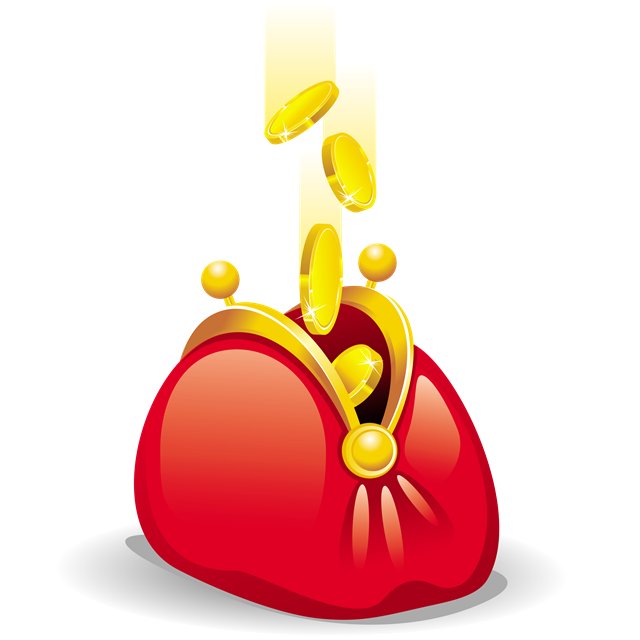 семьям и гражданам, в том числе малоимущим 2016 год